災害情報を村民の皆様にいち早くお知らせします！「占冠村防災情報メール」にご登録ください村では、災害が発生する恐れがあるときに、村民の皆様にいち早くメールでお知らせするシステムを導入いたしました。このシステムでは、占冠村に暴風雪、大雨、洪水などの気象状況に関する「特別警報」、「警報」が発表されたとき、「記録的短時間大雨情報」が発表されたとき、地震（震度５弱以上）が発生したときに、メールを送信いたします。また、国民保護関連情報（ゲリラ攻撃やミサイル攻撃、大規模テロなど）も送信されます。メール送信を希望される方は、「占冠村防災情報メール（bousai.shimukappu-vil@raiden3.ktaiwork.jp、QRコードを読み込み）」に空メールを送信くださいますよう、よろしくお願いいたします。これまで、占冠村の「メール配信サービス」に登録いた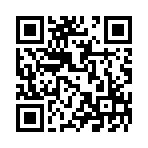 だいていた方につきましては、自動的に「占冠村防災情報メール」に引き続き登録されます。※占冠村の「メール配信サービス」からの引き続きの登録を希望されない方は、受信を解除してください。なお、インターネットに接続できない携帯電話をご使用の方で、メール配信を希望される場合は、メールアドレスをご記入願います。ご記入いただいたメールアドレスは、占冠村防災情報メールの送信以外に使用することはございません。また、アドレスの記入誤り、携帯電話会社との契約内容等によりメールが受信できないなどの問題が生じた場合、村は対応できかねますので、ご了承願います。■メールアドレス　　　　　　　　　　　　　　＠　　　　　　　　　　　　　　　